GUIA DIGITAL N° 2 ASIGNATURA:  TECNOLOGIACURSO: 8° BÁSICO DOCENTE: MARIA TERESA SERRANO Semana: del 06 de Abril al 10 de AbrilUNIDAD 1:  Planteamiento del problema e identificación de necesidadesObjetivo de la clase: Elaborar una guía turística gastronómica del lugar seleccionado con las tradiciones y su entorno natural.Recordando las actividades que realizaron en la clase anterior y teniendo en cuenta que seleccionaron un lugar de la región realice las siguientes actividades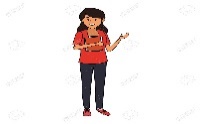 Para poder llegar al lugar seleccionado necesita información de los medios de transporte y al itinerario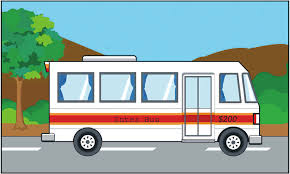 Definamos itinerario significa la secuencia de varios puntos en una trayectoria que define, direcciona y describe el camino que va a ser recorrido o ruta, El itinerario no tiene tiempo mínimo ni máximo e incluye lugares, paradas que pueden encontrarse en el camino.Ahora tenemos varios itinerarios: turístico ,gastronómico, militar, personal etc nosotros ahora vamos a ocupar el turístico y gastronómico Itinerario turístico describe los lugares de interés que deben ser visitados por los turistas. Se puede definir itinerarios específicos para cada tipo de actividad. Ejemplo son los guías de turismo, donde se verifica en una determinada zona turística la indicación de un recorrido donde se definen varios puntos de interés. Itinerario gastronómico incluirá los lugares donde se encuentran los platos típicos de la gastronomía regional.  Actividad Cree un informativo turístico del lugar seleccionado con el programa Word Debe incluir mapa del lugar seleccionado, locomoción colectiva y frecuencia de horarios, lugares a visitar, su cultura, gastronomía entre otrosTrabaje con el mapa del lugar destacando los lugares de interés incluyendo ubicación de carabineros, hospital, bomberos, lugares típicos, entre otrosEnviar su trabajo a  profemaryte2011@gmail.com